Nielsen Service Connecting More Devices to Viewing Data Nielsen launched a data service that measures connected TV, linear TV, mobile and desktop audiences by marrying information from its People Meter panel with Gracenote's ACR technology that includes more than 4 million homes with LG smart TV sets. The service will use machine learning to analyze the behavioral data and apply it across mobile, desktop, linear and connected TV platforms.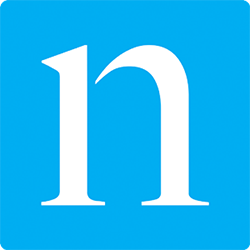 AdExchanger 12.13.19https://adexchanger.com/digital-tv/whats-in-a-currency-nielsen-releases-converged-linear-and-smart-tv-metric/ 